Therapiewerking ‘Ampel’ 
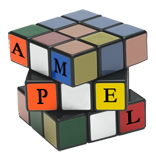 Samenwerkingsverband voor psychische hulpverlening aan mensen met een verstandelijke handicap – West-Vlaanderen
C.G.G. Prisma vzw – locatie Beernem – Hoornstraat 22,  8730 Beernem,    Tel. 050/78.15.77
ampel.beernem@cggprisma.beTherapeutische werking ‘Ampel’Hilde Schotte : 0490/11.39.35hilde.schotte@cggprisma.be      Ann Traen : 0490/ 11.39.22     ann.traen@cggprisma.be Ondergetekende,Wonende te   verleent toestemming aan de medewerkers van AMPEL om in functie van de hulpvraag, overleg te hebben en informatie uit te wisselen met andere hulpverleners en/of diensten die eveneens bij de behandeling en begeleiding betrokken zijn:Deze uitwisseling kan zowel schriftelijk, telefonisch als persoonlijk gebeuren.De hulpverleners van het AMPEL zullen U steeds op de hoogte houden van dit overleg/deze uitwisseling.Deze verklaring kan U steeds herroepen.Datum : 	HandtekeningToestemming informatie uitwisseling Ampel- therapiewerking